职业卫生技术服务信息网上公开表技术服务机构名称中国建材检验认证集团秦皇岛有限公司中国建材检验认证集团秦皇岛有限公司中国建材检验认证集团秦皇岛有限公司技术服务机构资质证书编号（冀）卫职技字（2021）第0008号（冀）卫职技字（2021）第0008号（冀）卫职技字（2021）第0008号技术服务项目基本情况技术服务项目基本情况技术服务项目基本情况技术服务项目基本情况用人单位名称耀华（秦皇岛）玻璃技术开发有限公司耀华（秦皇岛）玻璃技术开发有限公司耀华（秦皇岛）玻璃技术开发有限公司项目名称耀华（秦皇岛）玻璃技术开发有限公司职业病危害因素定期检测耀华（秦皇岛）玻璃技术开发有限公司职业病危害因素定期检测耀华（秦皇岛）玻璃技术开发有限公司职业病危害因素定期检测用人单位地址及联系人秦皇岛市海港区西港北路/葛攀 18712728832秦皇岛市海港区西港北路/葛攀 18712728832秦皇岛市海港区西港北路/葛攀 18712728832技术服务项目组人员技术服务项目组人员技术服务项目组人员技术服务项目组人员工作任务时  间人    员人    员现场调查2022.07.30张文奇张文奇现场采样/检测2022.08.01李智、苏洋、张文奇、宋策李智、苏洋、张文奇、宋策项目负责人李智报告编制人刘静静用人单位陪同人李晓龙李晓龙李晓龙影像资料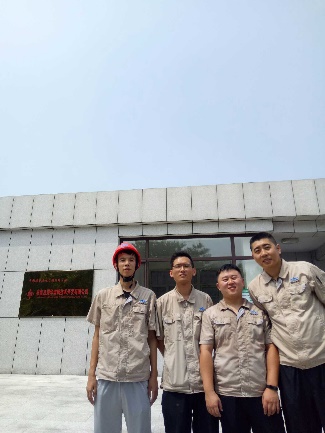 